      Sri Lankan Psychiatrists Association (UK)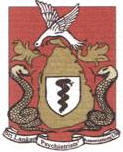 Membership applicationName: …………………………………………………………………………………….Address: ………………………………………………………………………………….Telephone: ……………………………………………………………………………..E-mail: ……………………………………………………………………………………….I wish to become a member of the Sri Lankan Psychiatrists’ Association (UK).Annual Membership fee (please tick applicable):[  ] Consultants - £30[  ] SAS Doctors - £25[  ] Trainee Doctors: £20[  ] Associate Membership (for other professionals/Friends of Sri Lanka):  - £15Please arrange for a standing order instruction to your bank for payment. Account name:         Sri Lankan Psychiatrists AssociationName of bank/building society Branch:  HSBC - BedfordAccount number:    82421437Sort code:                40-10-02Reference:              MembershipDate when the standing order is due: ………………………………………………….                                                     ………………………………………………..Signature                                                                                                DatePlease send the completed membership application form to: srilankapsychiatrist@yahoo.co.uk